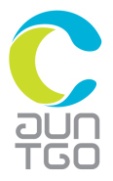 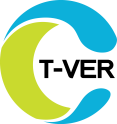 วันที่.........เดือน.............................พ.ศ. ......................................................(ชื่อหน่วยงาน/นิติบุคคล)................................... ขอรับรองว่าผู้มีรายชื่อดังต่อไปนี้ เป็นบุคลากรที่มีความสามารถในการตรวจสอบความใช้ได้และผู้ทวนสอบโครงการลดก๊าซเรือนกระจกภาคสมัครใจตามมาตรฐานของประเทศไทย ภายใต้........(ชื่อหน่วยงาน/นิติบุคคล)....................................................ชื่อบุคลากร							ลายมือชื่อ1..........(ชื่อ-นามสกุล)...................................		...................................................2..........(ชื่อ-นามสกุล)...................................		...................................................3..........(ชื่อ-นามสกุล)...................................		...................................................4..........(ชื่อ-นามสกุล)...................................		...................................................5..........(ชื่อ-นามสกุล)...................................		....................................................................(ชื่อหน่วยงาน/นิติบุคคล).................... ขอรับรองว่าข้อความข้างต้นถูกต้องและเป็นความจริงทุกประการบัญชีแสดงรายชื่อ คุณสมบัติ คุณวุฒิ และประสบการณ์ ของบุคลากร(สามารถเพิ่มเติมตารางได้ตามจำนวนของบุคคลากรของหน่วยงาน)(........................................................)ตำแหน่ง.............................................วันที่........../........................../............ ผู้มีอำนาจลงนาม ผู้รับมอบอำนาจลงนามหมายเหตุ: ให้ลงนามโดยผู้มีอำนาจลงนามผูกพันนิติบุคคลตามที่ระบุในเอกสารจดทะเบียนนิติบุคคลหมายเหตุ: ให้ลงนามโดยผู้มีอำนาจลงนามผูกพันนิติบุคคลตามที่ระบุในเอกสารจดทะเบียนนิติบุคคลบุคลากรที่ประสงค์จะขึ้นทะเบียนเป็นผู้ตรวจสอบและผู้ทวนสอบท่านที่ 1บุคลากรที่ประสงค์จะขึ้นทะเบียนเป็นผู้ตรวจสอบและผู้ทวนสอบท่านที่ 1บุคลากรที่ประสงค์จะขึ้นทะเบียนเป็นผู้ตรวจสอบและผู้ทวนสอบท่านที่ 1บุคลากรที่ประสงค์จะขึ้นทะเบียนเป็นผู้ตรวจสอบและผู้ทวนสอบท่านที่ 1บุคลากรที่ประสงค์จะขึ้นทะเบียนเป็นผู้ตรวจสอบและผู้ทวนสอบท่านที่ 1บุคลากรที่ประสงค์จะขึ้นทะเบียนเป็นผู้ตรวจสอบและผู้ทวนสอบท่านที่ 1บุคลากรที่ประสงค์จะขึ้นทะเบียนเป็นผู้ตรวจสอบและผู้ทวนสอบท่านที่ 1บุคลากรที่ประสงค์จะขึ้นทะเบียนเป็นผู้ตรวจสอบและผู้ทวนสอบท่านที่ 1ชื่อ-สกุล :ตำแหน่ง :อายุ :..................... .ปี..................... .ปี..................... .ปีสัญชาติ :ที่อยู่ :เลขที่เลขที่หมู่ที่ตรอก/ซอย :ถนน :ถนน :ถนน :ถนน :ตำบล :อำเภอ :จังหวัด :โทรศัพท์ :โทรสาร :มือถือ:อีเมล :ประเภทบุคลากร ผู้ตรวจสอบความใช้ได้และผู้ทวน
       สอบภายใน ผู้ตรวจสอบความใช้ได้และผู้ทวน
       สอบภายใน ผู้ตรวจสอบความใช้ได้และผู้ทวน
       สอบภายใน  ผู้ตรวจสอบความใช้ได้และ        
          ผู้ทวนสอบภายนอก  ผู้ตรวจสอบความใช้ได้และ        
          ผู้ทวนสอบภายนอก ผู้เชี่ยวชาญ	  ผู้เชี่ยวชาญ	 ข้อมูลการศึกษาข้อมูลการศึกษาข้อมูลการศึกษาข้อมูลการศึกษาข้อมูลการศึกษาข้อมูลการศึกษาข้อมูลการศึกษาข้อมูลการศึกษาระดับการศึกษาระดับการศึกษาสาขาวิชาสาขาวิชาสถาบันการศึกษาสถาบันการศึกษาสถาบันการศึกษาปี พ.ศ. –ปี พ.ศ. ปริญาตรี ปริญาตรี ปริญญาโท ปริญญาโท ปริญญาเอก ปริญญาเอก ข้อมูลการฝึกอบรมตามหลักเกณฑ์การขึ้นทะเบียนฯข้อมูลการฝึกอบรมตามหลักเกณฑ์การขึ้นทะเบียนฯข้อมูลการฝึกอบรมตามหลักเกณฑ์การขึ้นทะเบียนฯข้อมูลการฝึกอบรมตามหลักเกณฑ์การขึ้นทะเบียนฯข้อมูลการฝึกอบรมตามหลักเกณฑ์การขึ้นทะเบียนฯข้อมูลการฝึกอบรมตามหลักเกณฑ์การขึ้นทะเบียนฯข้อมูลการฝึกอบรมตามหลักเกณฑ์การขึ้นทะเบียนฯข้อมูลการฝึกอบรมตามหลักเกณฑ์การขึ้นทะเบียนฯชื่อการฝึกอบรมชื่อการฝึกอบรมชื่อการฝึกอบรมชื่อการฝึกอบรมจัดโดยจัดโดยจัดโดยระยะเวลารายละเอียดประสบการณ์/ผลงานที่เกี่ยวข้องรายละเอียดประสบการณ์/ผลงานที่เกี่ยวข้องรายละเอียดประสบการณ์/ผลงานที่เกี่ยวข้องรายละเอียดประสบการณ์/ผลงานที่เกี่ยวข้องหน้าที่ความรับผิดชอบหน้าที่ความรับผิดชอบหน้าที่ความรับผิดชอบระยะเวลา(ปี)ความเชี่ยวชาญ: โดยสังเขปความเชี่ยวชาญ: โดยสังเขปความเชี่ยวชาญ: โดยสังเขปความเชี่ยวชาญ: โดยสังเขปความเชี่ยวชาญ: โดยสังเขปความเชี่ยวชาญ: โดยสังเขปความเชี่ยวชาญ: โดยสังเขปความเชี่ยวชาญ: โดยสังเขปสาขาและขอบข่ายที่สามารถตรวจได้สาขาและขอบข่ายที่สามารถตรวจได้สาขาและขอบข่ายที่สามารถตรวจได้สาขาและขอบข่ายที่สามารถตรวจได้สาขาและขอบข่ายที่สามารถตรวจได้สาขาและขอบข่ายที่สามารถตรวจได้สาขาและขอบข่ายที่สามารถตรวจได้สาขาและขอบข่ายที่สามารถตรวจได้